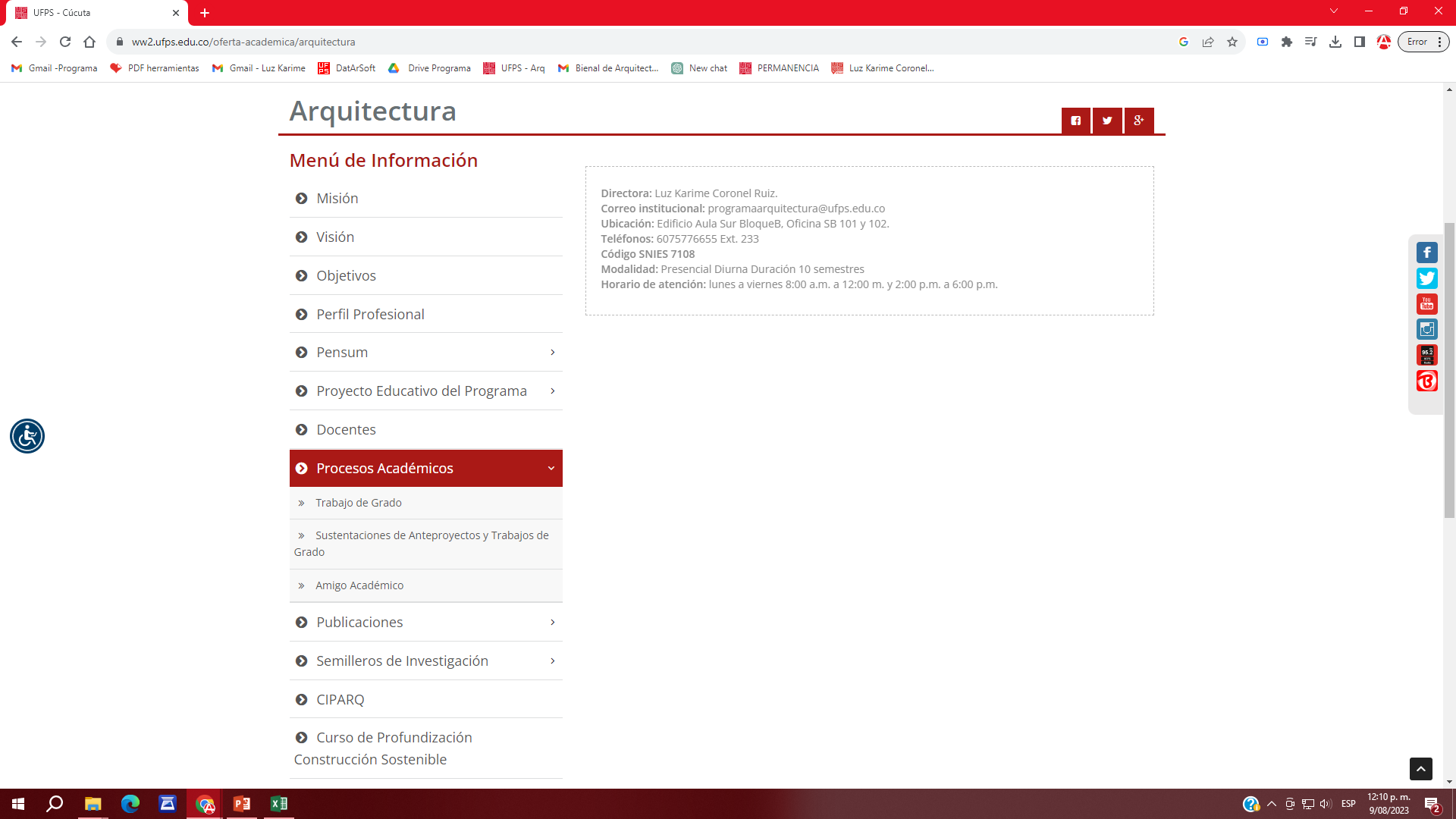 INSTRUCTIVO PARA PROYECTOS DE PASANTIA Y TRABAJO DIRIGIDOFICHA DE APROBACIÓN.